METULJ Dragi učenci!Povej sošolcu, da misliš nanj.Kako?Pošlji mu metulja.Metulj na tvojem oknu bo pozdravil in razveselil tvoje sošolce.POTREBUJEMO:BEL PAPIRSVINČNIKŠKARJELEPILOŽICOBARVICE (FLUMASTRE, BARVNI PAPIR …)1. KORAKPapir prepognemo. Nanj narišemo obliko polovice metulja in izrežemo. 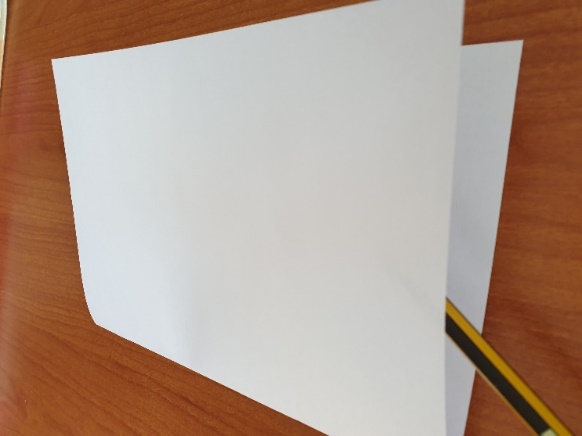 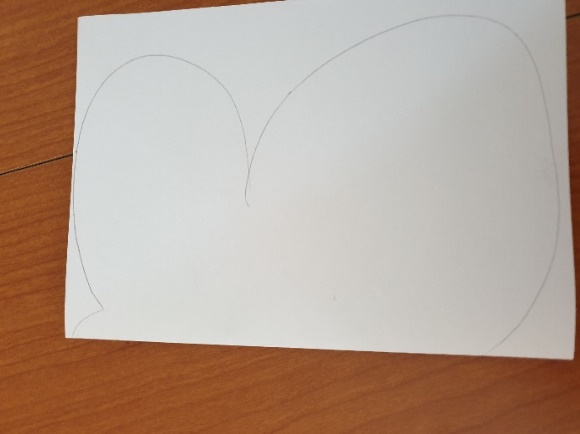 2. KORAKPapir razgrnemo in ga na eni strani pobarvamo/okrasimo metulja. (Lahko nanj prilepimo različen barvni papir: darilni, reklamni.) Na drugo stran napišemo vsa imena sošolcev.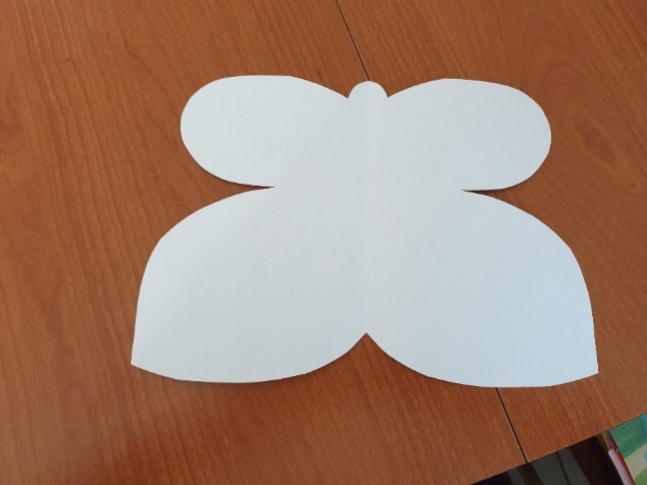 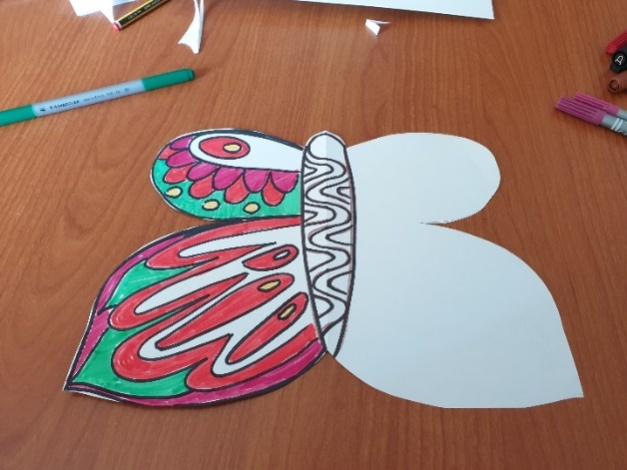 3. KORAKPrilepimo tipalke.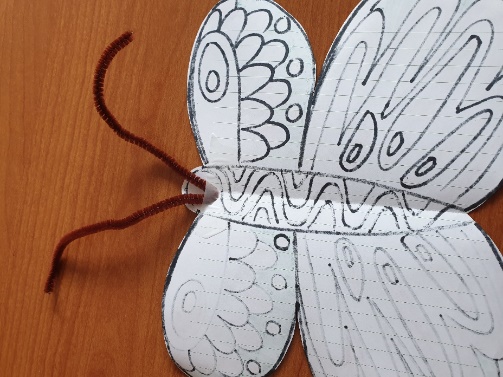 4. KORAKMetulja pritrdimo na okno.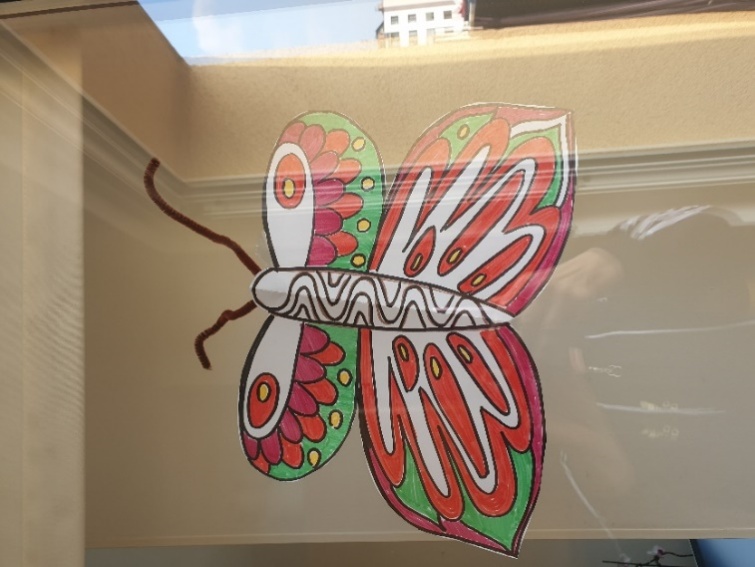 